Experiencing Menopause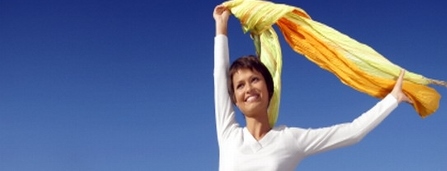 Actually experiencing changes proceeding and during Menopause is one thing, as compared to reading a list of common symptoms. As our hormones find their new natural balance for the next stage of our life the challenge lies to keep balance in other areas of life and health.Here are the Naturopath’s top 5 tipsHelp Memory loss, offload stressReduce work hours and load, jot down your jobs on a list and cross them off when done, do one thing at a time, find some quiet time everyday to download stress.Restore energy, assist weightFresh, quality food and lots of water. Make a daily walk your priority.Flaxseed oil daily helps with skin dryness from lower hormones. Get deeper sleep, help mood, protect bonesHerbal supports with calcium, magnesium, Rheumania, Dong Quai, Zizyphus and Bupleurum help. Deeper sleep means less night sweats and flushes.RoutineRegular meal times, regular sleep times, regular exercise helps the body find balance easier. Laugh and Embrace itYou are wiser, stronger, confident and warmer than ever before! You have tackled and won so many challenges in your life. Stand tall in your beautiful changing body and be proud or where you are so far. You are a superwoman. You can handle menopause!So here we are, experiencing Menopause! There is help and support all around us and many friends to share the “fun” with. It’s not an illness, it’s natural. The more balance you have in your body, the easier it becomes.By Michelle Cose, Naturopath@ North East Natural Health Centre 